Covid-19 A Recovery Plan for the School Community WEBINAR Thursday 9th July 10.00 to 3.00For senior leaders, mangers and other educators in mainstream and special settings, who want to learn more about working effectively and supportively children and young people in the face of the Covid-19 pandemic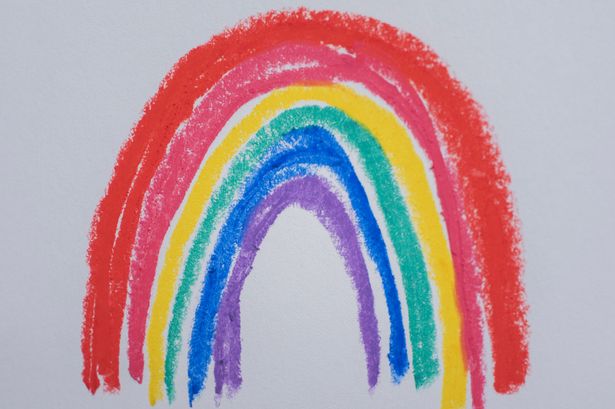 ProgramTraumatised Communities: Covid-19 - the trauma of fear, grief and lossA Recovery Plan for the school communityRegressionIt Takes Two: The Role of Co-Regulation in Building Self-Regulation SkillsChildren with ACEs/trauma historiesWhat do families need from schools at this time? What about ‘hard-to-reach’ and particularly vulnerable families?Schools as safe spacesArguably, the Covid-19 pandemic is bringing about the biggest changes our current society has experienced. This is a particularly challenging time for educators, who are trying to meet a range of complex needs across the whole population of the school. The virus and our response, particularly through ‘lockdown’ is triggering grief and loss both in the individual and in our whole communities. Our losses are not exclusively related to loss of a loved one through the virus; all of us, regardless of age are experiencing many and varied types of loss: of role, physical contact, income, safety, freedom, to name but a few. In response to many requests for support, we have developed an online webinar, which will address many of the questions which educators are asking about how best to support children and families through a constantly shifting situation, with reference to managing fear and anxiety in self and others. The threads that will run through the whole drawing it all together, will be loss at an individual and community level, and going forward with hope.   The day will consist of trainer input, reflective activities for attendees (offline), online discussions and Q&A. About the trainerDr Jennifer Nock is an Educator and Chartered Psychologist, with many years of experience working with children and young people, their families and educators. She is passionate about supporting educators and parents to better understand mental health, behaviour and relationships, and to view children and young people through a developmental lens. For additional information, and testimonials from our clients please visit our website: http://www.jennifernocktrainingandconsultancy.com/NUMBER OF DELEGATES IS LIMITED TO TWENTY AND We anticipate high levels of interest. Please book early to secure your placeDate: Thursday 9th July, 2020 10.00-15.00 Venue:  WEBINAR [on ZOOM]Fee: £70 + VAT per person registered To reserve your place and request an invoice please contact us at: jennifernock@protonmail.comand complete and send the booking form below. NB: It is most important that you include both the contact email details of the attendee AND those of the person in your organisation who processes payment of invoices.